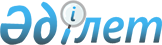 О внесении изменений в решение Бурлинского районного маслихата от 30 декабря 2020 года №57-9 "О бюджете Кентубекского сельского округа Бурлинского района на 2021-2023 годы"Решение Бурлинского районного маслихата Западно-Казахстанской области от 24 ноября 2021 года № 10-11
      Бурлинский районный маслихат Западно-Казахстанской области РЕШИЛ:
      1. Внести в решение Бурлинского районного маслихата "О бюджете Кентубекского сельского округа Бурлинского района на 2021-2023 годы" от 30 декабря 2020 года №57-9, (зарегистрировано в Реестре государственной регистрации нормативных правовых актов №6766) следующие изменения:
      пункт 1 изложить в следующей редакции:
      "1. Утвердить бюджет Кентубекского сельского округа Бурлинского района на 2021-2023 годы согласно приложениям 1, 2 и 3 соответственно, в том числе на 2021 год в следующих объемах:
      1) доходы – 43 785 тысяч тенге, в том числе по:
      налоговым поступлениям – 1 494 тысячи тенге;
      неналоговым поступлениям – 0 тенге;
      поступлениям от продажи основного капитала – 0 тенге;
      поступлениям трансфертов – 42 291 тысяча тенге;
      2) затраты – 44 006 тысяч тенге;
      3) чистое бюджетное кредитование – 0 тенге:
      бюджетные кредиты – 0 тенге;
      погашение бюджетных кредитов – 0 тенге;
      4) сальдо по операциям с финансовыми активами – 0 тенге:
      приобретение финансовых активов – 0 тенге;
      поступления от продажи финансовых активов государства – 0 тенге; 
      5) дефицит (профицит) бюджета – - 221 тысяча тенге;
      6) финансирование дефицита (использование профицита) бюджета – 221 тысяча тенге:
      поступление займов – 0 тенге;
      погашение займов – 0 тенге;
      используемые остатки бюджетных средств – 221 тысяча тенге.";
      приложение 1 к указанному решению изложить в новой редакции согласно приложению к настоящему решению.
      2. Настоящее решение вводится в действие с 1 января 2021 года. Бюджет Кентубекского сельского округа на 2021 год
					© 2012. РГП на ПХВ «Институт законодательства и правовой информации Республики Казахстан» Министерства юстиции Республики Казахстан
				
      Секретарь маслихата

К.Ермекбаев
Приложение
к решению Бурлинского
районного маслихата
от 24 ноября 2021 года №10-11Приложение 1
к решению Бурлинского
районного маслихата
от 30 декабря 2020 года №57-9тысяч тенге
Категория
Категория
Категория
Категория
Категория
сумма
Класс
Класс
Класс
Класс
сумма
Подкласс
Подкласс
Подкласс
сумма
Специфика
Специфика
сумма
Наименование
сумма
1) Доходы
43785
1
Налоговые поступления
1494
01
Подоходный налог
21
2
Индивидуальный подоходный налог
21
04
Налоги на собственность
1473
1
Налоги на имущество
94
3
Земельный налог
178
4
Налог на транспортные средства
1201
05
Внутренние налоги на товары, работы и услуги
0
4
Сборы за ведение предпринимательской и профессиональной деятельности
0
2
Неналоговые поступления
0
01
Доходы от государственной собственности
0
5
Доходы от аренды имущества, находящегося в государственной собственности
0
06
Прочие неналоговые поступления
0
1
Прочие неналоговые поступления
0
3
Поступления от продажи основного капитала
0
4
Поступления трансфертов
42291
02
Трансферты из вышестоящих органов государственного управления
42291
3
Трансферты из районного (города областного значения) бюджета
42291
Функциональная группа
Функциональная группа
Функциональная группа
Функциональная группа
Функциональная группа
сумма
Функциональная подгруппа
Функциональная подгруппа
Функциональная подгруппа
Функциональная подгруппа
сумма
Администратор бюджетных программ
Администратор бюджетных программ
Администратор бюджетных программ
сумма
Программа
Программа
сумма
Наименование
сумма
2) Затраты
44006
01
Государственные услуги общего характера
23299
1
Представительные, исполнительные и другие органы, выполняющие общие функции государственного управления
23299
124
Аппарат акима города районного значения, села, поселка, сельского округа
23299
001
Услуги по обеспечению деятельности акима города районного значения, села, поселка, сельского округа
23299
022
Капитальные расходы государственного органа
0
07
Жилищно-коммунальное хозяйство
16220
1
Жилищное хозяйство
1184
124
Аппарат акима города районного значения, села, поселка, сельского округа
1184
007
Организация сохранения государственного жилищного фонда города районного значения, села, поселка, сельского округа
1184
3
Благоустройство населенных пунктов
15036
124
Аппарат акима города районного значения, села, поселка, сельского округа
15036
008
Освещение улиц населенных пунктов
4155
009
Обеспечение санитарии населенных пунктов
1082
010
Содержание мест захоронений и погребение безродных
0
011
Благоустройство и озеленение населенных пунктов
9799
12
Транспорт и коммуникации
4487
1
Автомобильный транспорт
4487
124
Аппарат акима города районного значения, села, поселка, сельского округа
4487
012
Строительство и реконструкция автомобильных дорог в городах районного значения, селах, поселках, сельских округах
0
013
Обеспечение функционирования автомобильных дорог в городах районного значения, поселках, селах, сельских округах
4487
045
Капитальный и средний ремонт автомобильных дорог в городах районного значения, селах, поселках, сельских округах
0
3) Чистое бюджетное кредитование
0
Бюджетные кредиты
0
Категория
Категория
Категория
Категория
Категория
сумма
Класс
Класс
Класс
Класс
сумма
Подкласс
Подкласс
Подкласс
сумма
Специфика
Специфика
сумма
Наименование
сумма
5
Погашение бюджетных кредитов
0
4) Сальдо по операциям с финансовыми активами
0
Функциональная группа
Функциональная группа
Функциональная группа
Функциональная группа
Функциональная группа
сумма
Функциональная подгруппа
Функциональная подгруппа
Функциональная подгруппа
Функциональная подгруппа
сумма
Администратор бюджетных программ
Администратор бюджетных программ
Администратор бюджетных программ
сумма
Программа
Программа
сумма
Наименование
сумма
Приобретение финансовых активов
0
Категория
Категория
Категория
Категория
Категория
сумма
Класс
Класс
Класс
Класс
сумма
Подкласс
Подкласс
Подкласс
сумма
Специфика
Специфика
сумма
Наименование
сумма
6
Поступления от продажи финансовых активов государства
0
5) Дефицит (профицит) бюджета
-221
6) Финансирование дефицита (использование профицита) бюджета
221
7
Поступления займов
0
01
Внутренние государственные займы
0
2
Договоры займа
0
Функциональная группа
Функциональная группа
Функциональная группа
Функциональная группа
Функциональная группа
сумма
Функциональная подгруппа
Функциональная подгруппа
Функциональная подгруппа
Функциональная подгруппа
сумма
Администратор бюджетных программ
Администратор бюджетных программ
Администратор бюджетных программ
сумма
Программа
Программа
сумма
Наименование
сумма
16
Погашение займов
0
Категория
Категория
Категория
Категория
Категория
сумма
Класс
Класс
Класс
Класс
сумма
Подкласс
Подкласс
Подкласс
сумма
Специфика
Специфика
сумма
Наименование
сумма
8
Используемые остатки бюджетных средств
221
01
Остатки бюджетных средств
221
1
Свободные остатки бюджетных средств
221